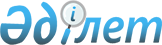 Т.С.Донаков туралыҚазақстан Республикасы Үкіметінің қаулысы 2000 жылғы 10 қазан N 1512     Қазақстан Республикасының Үкіметі қаулы етеді:     Т.С.Донаков Қазақстан Республикасының Әділет бірінші вице-министрі болып тағайындалсын.     Қазақстан Республикасының         Премьер-МинистріОқығандар:     Багарова Ж.А.     Омарбекова А.Т.
					© 2012. Қазақстан Республикасы Әділет министрлігінің «Қазақстан Республикасының Заңнама және құқықтық ақпарат институты» ШЖҚ РМК
				